Аналитическая   справкапо итогам реализации КОП в подготовительной группе №18за октябрь 2019-2020 уч. года Списочный состав группы - 30 человек.Цель реализации КОПов: Сформировать представления о профессии Мастер кукольник, о социальной значимости труда.Задачи: Дидактическая: Познакомить с профессией Мастер кукольник, трудовыми действиями  мастера, инструментами для изготовления кукол, ткани и ниток, синтепоном, результатом. Побуждать детей к творческой разработке замысла, поиску необходимого для его реализации материала (использование схем, «чтение» схем, простейших трудовых моделей)Развивающая: Развивать у детей культуру речевого общения, умение внимательно слушать, не перебивать, задавать вопросы и отвечать на них. Воспитательная: Воспитывать интерес к труду мастера кукольника  и результатам его труда, желание подражать ему в процессе труда и в игровой деятельности.Процедура выбора детьми и их родителями (законными представителями) краткосрочных образовательных практик состоялась в период с 04.09.2019 по 29.09.2019. В процедуре выбора приняли участие дети и родители (законные представители) группы №18.Количество руководителей КОП по выбору (воспитателей и специалистов) – 1 человек.В октябре была реализована 1 практика практической  направленности:Работа ввелась с 01октября по 30 октября по 1 встрече в неделю с продолжительностью не более  30 минут. Всего было проведено 2 курса по 4 встречи для 2 подгрупп детей.В кружке занимались 15детей. 	Работа проводилась по пособиям для создания традиционных славянских кукол (Моргуновская Ю. Славянские обережные куклы, Лыкова И.А. Народный календарь. Зима чародейка).Содействие  овладению техниками создания народных кукол по образцу – было основной целью данного курса. КОП направленна на формирование конкретного практического умения  - на создание собственного продукта деятельности  - тряпичной куклы бесшовным способом.В процессе реализации курса развивали у дошкольников такие качества, как память, внимание, тактильное восприятие, ловкость, аккуратность. Содержание программы так же позволило за короткие сроки вызвать у детей стойкий интерес к посильной трудовой деятельности, развивать усидчивость.       Создавая народные игрушки по определенным схемам, дети научились мастерить несложные куклы из ткани и ниток, принимать новые игрушки в игру; слушать, наблюдать, запоминать и перерабатывать полученную информацию; работать по образцу; действовать в соответствии с принятым намерением.     В ходе курса все встречи были построены с учетом возрастных особенностей и наличием следующих приемов:  складывание, сворачивание, скручивание, обматывание, завязывание предполагается добиваться заявленных в программе целей.  На 1-ой встрече - знакомство с профессией мастер- кукольник и народной куклой – лоскутная кукла и её изготовление путем складывания, обматывания,  завязывания; на последней встрече закреплены полученные трудовые навыки при изготовлении куклы – оберега.  Участие в краткосрочной практике «Мастер-кукольник» позволило ребенку выстроить индивидуальный путь развития через приобретение новых умений, навыков, свойств личности и знакомства с новой профессией. Каждый ребенок  пытался развивать свои образовательные потребности, получить те умения и навыки, которые ему интересны.Работа по пособию велась по плану:- Сначала взрослый демонстрировал изделие с применением художественного слова, а ребёнок старался определить, каким способом создана игрушка (сделана на фабрике, сшита, склеена, свернута и т.д.). - Далее взрослый объяснял и демонстрировал способ изготовления, сопровождая алгоритмом последовательности.- Затем ребёнок в течение 15 минут выполнял  задание- После этого ребёнок 1-2 минуты отдыхал, выполняя разминку для пальчиков или гимнастику для глаз.- И в заключение занятия ребёнок в течение 10 минут заканчивал начатую работу, либо помогал другим. Вывод: Результатом работы Краткосрочной образовательной практики «Мастер- Кукольник» считаю удовлетворительными, поскольку дошкольники познакомились с профессией Мастер-кукольник, а так же научились отличать рукодельную  игрушку от современной фабричной и самостоятельно могут изготовить элементарные образцы игрушек получить своей деятельности.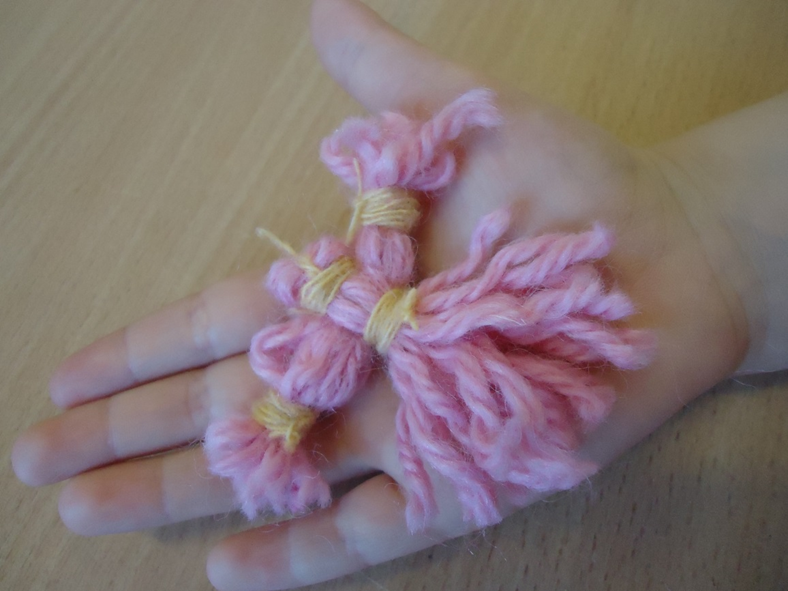 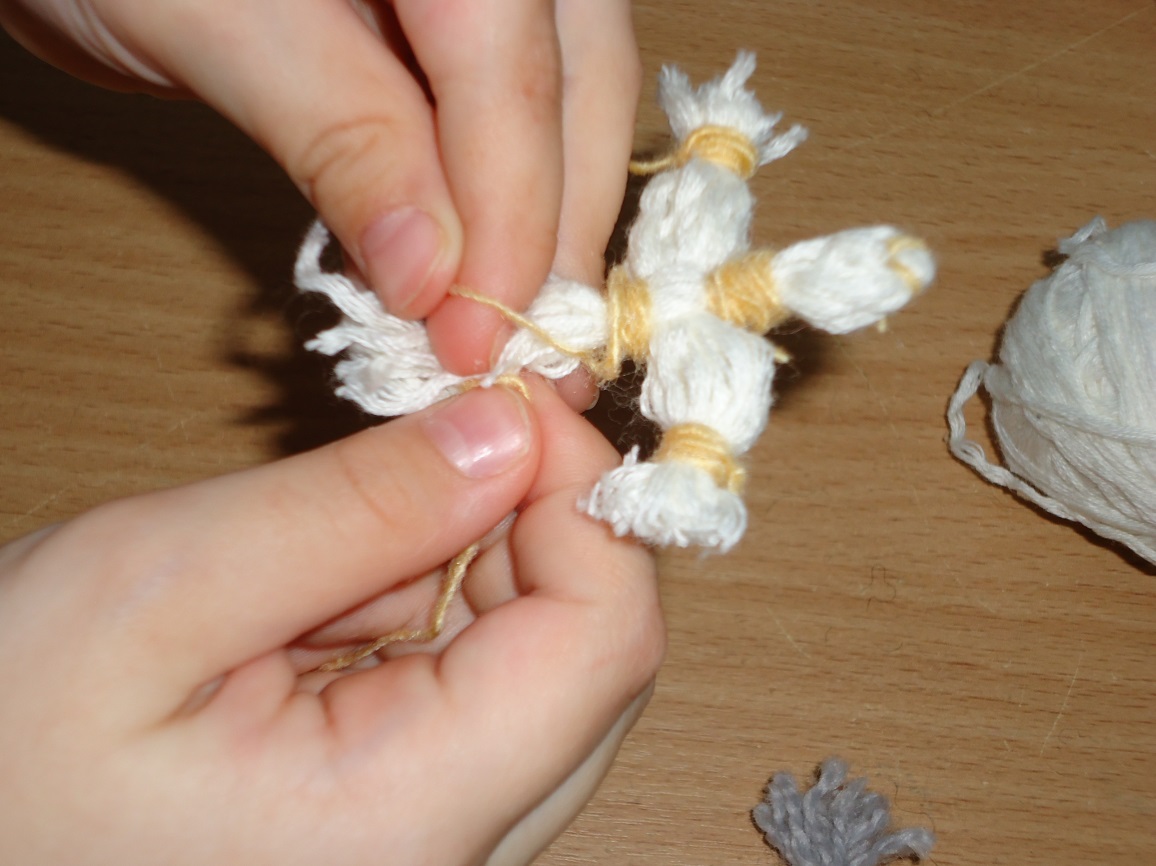 Названиекраткосрочных образовательных практикКоличество занятийРуководительКОПКоличество детей, КОП1. «Мастер-кукольник»1Кузьмичева С.А.15